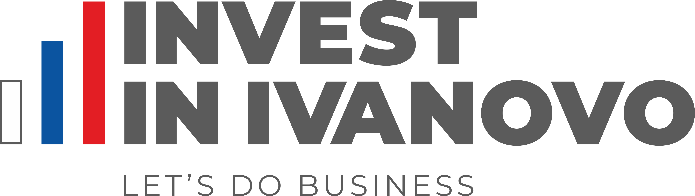 Здравствуйте!Открыт прием заявок на поддержку предпринимательских проектов в сфере туризма.Сбор предварительных заявок от инвесторов в туристические проекты проводится с целью формирования заявки региона на распределение лимитов субсидирования. Полученные в результате отбора лимиты будут распределяться в ходе конкурсного отбора 2024 года.Заявки принимаются по следующим направлениям:1.	Создание туристической инфраструктуры на берегах рек, озер, водохранилищ:- обустройство пляжа;- обустройство детских и спортивных зон отдыха;- покупка оборудования, инвентаря, экипировки, товаров для отдыха;- открытие кафе, ресторанов на пляже.2. Создание объектов кемпинг-размещения, кемпстоянок. А также приобретение кемпинговых палаток и других видов оборудования, используемого для организации пребывания (ночлега), включающих обустройство жилой и рекреационной зон, оборудование санитарных узлов (мест общего пользования), обеспечение доступа для лиц с ограниченными возможностями здоровья, создание системы визуальной информации и навигации.3. Создание и (или) развитие национальных туристических маршрутов:	- обустройство или модернизация туристических ресурсов в составе национального туристического маршрута (некапитальное строительство), их адаптация к потребностям лиц с ОВЗ;	- изготовление и установка элементов системы навигации;	- установка или оборудование туристических информационных центров (некапитальное строительство) для отдыха;	- приобретение и установка санитарных модулей.4. Создание некапитальной нестационарной причальной инфраструктуры.Условия для участия в отборе: 	- софинансирование проекта из собственных средств инвестора – не менее 30%;	- проект способствует увеличению турпотока;	- земельный участок, на котором реализуется проект, в аренде/собственности ИП/Юр.лица (если проект связан с обустройством пляжей и созданием турмаршрутов);	- подать можно только одну заявку на одно мероприятие;	- осуществление проекта – до конца 2024 года.Здравствуйте!Открыт прием заявок на поддержку предпринимательских проектов в сфере туризма.Сбор предварительных заявок от инвесторов в туристические проекты проводится с целью формирования заявки региона на распределение лимитов субсидирования. Полученные в результате отбора лимиты будут распределяться в ходе конкурсного отбора 2024 года.Заявки принимаются по следующим направлениям:1.	Создание туристической инфраструктуры на берегах рек, озер, водохранилищ:- обустройство пляжа;- обустройство детских и спортивных зон отдыха;- покупка оборудования, инвентаря, экипировки, товаров для отдыха;- открытие кафе, ресторанов на пляже.2. Создание объектов кемпинг-размещения, кемпстоянок. А также приобретение кемпинговых палаток и других видов оборудования, используемого для организации пребывания (ночлега), включающих обустройство жилой и рекреационной зон, оборудование санитарных узлов (мест общего пользования), обеспечение доступа для лиц с ограниченными возможностями здоровья, создание системы визуальной информации и навигации.3. Создание и (или) развитие национальных туристических маршрутов:	- обустройство или модернизация туристических ресурсов в составе национального туристического маршрута (некапитальное строительство), их адаптация к потребностям лиц с ОВЗ;	- изготовление и установка элементов системы навигации;	- установка или оборудование туристических информационных центров (некапитальное строительство) для отдыха;	- приобретение и установка санитарных модулей.4. Создание некапитальной нестационарной причальной инфраструктуры.Условия для участия в отборе: 	- софинансирование проекта из собственных средств инвестора – не менее 30%;	- проект способствует увеличению турпотока;	- земельный участок, на котором реализуется проект, в аренде/собственности ИП/Юр.лица (если проект связан с обустройством пляжей и созданием турмаршрутов);	- подать можно только одну заявку на одно мероприятие;	- осуществление проекта – до конца 2024 года.Здравствуйте!Открыт прием заявок на поддержку предпринимательских проектов в сфере туризма.Сбор предварительных заявок от инвесторов в туристические проекты проводится с целью формирования заявки региона на распределение лимитов субсидирования. Полученные в результате отбора лимиты будут распределяться в ходе конкурсного отбора 2024 года.Заявки принимаются по следующим направлениям:1.	Создание туристической инфраструктуры на берегах рек, озер, водохранилищ:- обустройство пляжа;- обустройство детских и спортивных зон отдыха;- покупка оборудования, инвентаря, экипировки, товаров для отдыха;- открытие кафе, ресторанов на пляже.2. Создание объектов кемпинг-размещения, кемпстоянок. А также приобретение кемпинговых палаток и других видов оборудования, используемого для организации пребывания (ночлега), включающих обустройство жилой и рекреационной зон, оборудование санитарных узлов (мест общего пользования), обеспечение доступа для лиц с ограниченными возможностями здоровья, создание системы визуальной информации и навигации.3. Создание и (или) развитие национальных туристических маршрутов:	- обустройство или модернизация туристических ресурсов в составе национального туристического маршрута (некапитальное строительство), их адаптация к потребностям лиц с ОВЗ;	- изготовление и установка элементов системы навигации;	- установка или оборудование туристических информационных центров (некапитальное строительство) для отдыха;	- приобретение и установка санитарных модулей.4. Создание некапитальной нестационарной причальной инфраструктуры.Условия для участия в отборе: 	- софинансирование проекта из собственных средств инвестора – не менее 30%;	- проект способствует увеличению турпотока;	- земельный участок, на котором реализуется проект, в аренде/собственности ИП/Юр.лица (если проект связан с обустройством пляжей и созданием турмаршрутов);	- подать можно только одну заявку на одно мероприятие;	- осуществление проекта – до конца 2024 года.Здравствуйте!Открыт прием заявок на поддержку предпринимательских проектов в сфере туризма.Сбор предварительных заявок от инвесторов в туристические проекты проводится с целью формирования заявки региона на распределение лимитов субсидирования. Полученные в результате отбора лимиты будут распределяться в ходе конкурсного отбора 2024 года.Заявки принимаются по следующим направлениям:1.	Создание туристической инфраструктуры на берегах рек, озер, водохранилищ:- обустройство пляжа;- обустройство детских и спортивных зон отдыха;- покупка оборудования, инвентаря, экипировки, товаров для отдыха;- открытие кафе, ресторанов на пляже.2. Создание объектов кемпинг-размещения, кемпстоянок. А также приобретение кемпинговых палаток и других видов оборудования, используемого для организации пребывания (ночлега), включающих обустройство жилой и рекреационной зон, оборудование санитарных узлов (мест общего пользования), обеспечение доступа для лиц с ограниченными возможностями здоровья, создание системы визуальной информации и навигации.3. Создание и (или) развитие национальных туристических маршрутов:	- обустройство или модернизация туристических ресурсов в составе национального туристического маршрута (некапитальное строительство), их адаптация к потребностям лиц с ОВЗ;	- изготовление и установка элементов системы навигации;	- установка или оборудование туристических информационных центров (некапитальное строительство) для отдыха;	- приобретение и установка санитарных модулей.4. Создание некапитальной нестационарной причальной инфраструктуры.Условия для участия в отборе: 	- софинансирование проекта из собственных средств инвестора – не менее 30%;	- проект способствует увеличению турпотока;	- земельный участок, на котором реализуется проект, в аренде/собственности ИП/Юр.лица (если проект связан с обустройством пляжей и созданием турмаршрутов);	- подать можно только одну заявку на одно мероприятие;	- осуществление проекта – до конца 2024 года.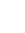 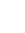 г. Иваново, Шереметевский проспект 85Г, 3 этажЗдравствуйте!Открыт прием заявок на поддержку предпринимательских проектов в сфере туризма.Сбор предварительных заявок от инвесторов в туристические проекты проводится с целью формирования заявки региона на распределение лимитов субсидирования. Полученные в результате отбора лимиты будут распределяться в ходе конкурсного отбора 2024 года.Заявки принимаются по следующим направлениям:1.	Создание туристической инфраструктуры на берегах рек, озер, водохранилищ:- обустройство пляжа;- обустройство детских и спортивных зон отдыха;- покупка оборудования, инвентаря, экипировки, товаров для отдыха;- открытие кафе, ресторанов на пляже.2. Создание объектов кемпинг-размещения, кемпстоянок. А также приобретение кемпинговых палаток и других видов оборудования, используемого для организации пребывания (ночлега), включающих обустройство жилой и рекреационной зон, оборудование санитарных узлов (мест общего пользования), обеспечение доступа для лиц с ограниченными возможностями здоровья, создание системы визуальной информации и навигации.3. Создание и (или) развитие национальных туристических маршрутов:	- обустройство или модернизация туристических ресурсов в составе национального туристического маршрута (некапитальное строительство), их адаптация к потребностям лиц с ОВЗ;	- изготовление и установка элементов системы навигации;	- установка или оборудование туристических информационных центров (некапитальное строительство) для отдыха;	- приобретение и установка санитарных модулей.4. Создание некапитальной нестационарной причальной инфраструктуры.Условия для участия в отборе: 	- софинансирование проекта из собственных средств инвестора – не менее 30%;	- проект способствует увеличению турпотока;	- земельный участок, на котором реализуется проект, в аренде/собственности ИП/Юр.лица (если проект связан с обустройством пляжей и созданием турмаршрутов);	- подать можно только одну заявку на одно мероприятие;	- осуществление проекта – до конца 2024 года.Здравствуйте!Открыт прием заявок на поддержку предпринимательских проектов в сфере туризма.Сбор предварительных заявок от инвесторов в туристические проекты проводится с целью формирования заявки региона на распределение лимитов субсидирования. Полученные в результате отбора лимиты будут распределяться в ходе конкурсного отбора 2024 года.Заявки принимаются по следующим направлениям:1.	Создание туристической инфраструктуры на берегах рек, озер, водохранилищ:- обустройство пляжа;- обустройство детских и спортивных зон отдыха;- покупка оборудования, инвентаря, экипировки, товаров для отдыха;- открытие кафе, ресторанов на пляже.2. Создание объектов кемпинг-размещения, кемпстоянок. А также приобретение кемпинговых палаток и других видов оборудования, используемого для организации пребывания (ночлега), включающих обустройство жилой и рекреационной зон, оборудование санитарных узлов (мест общего пользования), обеспечение доступа для лиц с ограниченными возможностями здоровья, создание системы визуальной информации и навигации.3. Создание и (или) развитие национальных туристических маршрутов:	- обустройство или модернизация туристических ресурсов в составе национального туристического маршрута (некапитальное строительство), их адаптация к потребностям лиц с ОВЗ;	- изготовление и установка элементов системы навигации;	- установка или оборудование туристических информационных центров (некапитальное строительство) для отдыха;	- приобретение и установка санитарных модулей.4. Создание некапитальной нестационарной причальной инфраструктуры.Условия для участия в отборе: 	- софинансирование проекта из собственных средств инвестора – не менее 30%;	- проект способствует увеличению турпотока;	- земельный участок, на котором реализуется проект, в аренде/собственности ИП/Юр.лица (если проект связан с обустройством пляжей и созданием турмаршрутов);	- подать можно только одну заявку на одно мероприятие;	- осуществление проекта – до конца 2024 года.Здравствуйте!Открыт прием заявок на поддержку предпринимательских проектов в сфере туризма.Сбор предварительных заявок от инвесторов в туристические проекты проводится с целью формирования заявки региона на распределение лимитов субсидирования. Полученные в результате отбора лимиты будут распределяться в ходе конкурсного отбора 2024 года.Заявки принимаются по следующим направлениям:1.	Создание туристической инфраструктуры на берегах рек, озер, водохранилищ:- обустройство пляжа;- обустройство детских и спортивных зон отдыха;- покупка оборудования, инвентаря, экипировки, товаров для отдыха;- открытие кафе, ресторанов на пляже.2. Создание объектов кемпинг-размещения, кемпстоянок. А также приобретение кемпинговых палаток и других видов оборудования, используемого для организации пребывания (ночлега), включающих обустройство жилой и рекреационной зон, оборудование санитарных узлов (мест общего пользования), обеспечение доступа для лиц с ограниченными возможностями здоровья, создание системы визуальной информации и навигации.3. Создание и (или) развитие национальных туристических маршрутов:	- обустройство или модернизация туристических ресурсов в составе национального туристического маршрута (некапитальное строительство), их адаптация к потребностям лиц с ОВЗ;	- изготовление и установка элементов системы навигации;	- установка или оборудование туристических информационных центров (некапитальное строительство) для отдыха;	- приобретение и установка санитарных модулей.4. Создание некапитальной нестационарной причальной инфраструктуры.Условия для участия в отборе: 	- софинансирование проекта из собственных средств инвестора – не менее 30%;	- проект способствует увеличению турпотока;	- земельный участок, на котором реализуется проект, в аренде/собственности ИП/Юр.лица (если проект связан с обустройством пляжей и созданием турмаршрутов);	- подать можно только одну заявку на одно мероприятие;	- осуществление проекта – до конца 2024 года.Здравствуйте!Открыт прием заявок на поддержку предпринимательских проектов в сфере туризма.Сбор предварительных заявок от инвесторов в туристические проекты проводится с целью формирования заявки региона на распределение лимитов субсидирования. Полученные в результате отбора лимиты будут распределяться в ходе конкурсного отбора 2024 года.Заявки принимаются по следующим направлениям:1.	Создание туристической инфраструктуры на берегах рек, озер, водохранилищ:- обустройство пляжа;- обустройство детских и спортивных зон отдыха;- покупка оборудования, инвентаря, экипировки, товаров для отдыха;- открытие кафе, ресторанов на пляже.2. Создание объектов кемпинг-размещения, кемпстоянок. А также приобретение кемпинговых палаток и других видов оборудования, используемого для организации пребывания (ночлега), включающих обустройство жилой и рекреационной зон, оборудование санитарных узлов (мест общего пользования), обеспечение доступа для лиц с ограниченными возможностями здоровья, создание системы визуальной информации и навигации.3. Создание и (или) развитие национальных туристических маршрутов:	- обустройство или модернизация туристических ресурсов в составе национального туристического маршрута (некапитальное строительство), их адаптация к потребностям лиц с ОВЗ;	- изготовление и установка элементов системы навигации;	- установка или оборудование туристических информационных центров (некапитальное строительство) для отдыха;	- приобретение и установка санитарных модулей.4. Создание некапитальной нестационарной причальной инфраструктуры.Условия для участия в отборе: 	- софинансирование проекта из собственных средств инвестора – не менее 30%;	- проект способствует увеличению турпотока;	- земельный участок, на котором реализуется проект, в аренде/собственности ИП/Юр.лица (если проект связан с обустройством пляжей и созданием турмаршрутов);	- подать можно только одну заявку на одно мероприятие;	- осуществление проекта – до конца 2024 года.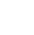 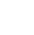 8 800 234 23 06Здравствуйте!Открыт прием заявок на поддержку предпринимательских проектов в сфере туризма.Сбор предварительных заявок от инвесторов в туристические проекты проводится с целью формирования заявки региона на распределение лимитов субсидирования. Полученные в результате отбора лимиты будут распределяться в ходе конкурсного отбора 2024 года.Заявки принимаются по следующим направлениям:1.	Создание туристической инфраструктуры на берегах рек, озер, водохранилищ:- обустройство пляжа;- обустройство детских и спортивных зон отдыха;- покупка оборудования, инвентаря, экипировки, товаров для отдыха;- открытие кафе, ресторанов на пляже.2. Создание объектов кемпинг-размещения, кемпстоянок. А также приобретение кемпинговых палаток и других видов оборудования, используемого для организации пребывания (ночлега), включающих обустройство жилой и рекреационной зон, оборудование санитарных узлов (мест общего пользования), обеспечение доступа для лиц с ограниченными возможностями здоровья, создание системы визуальной информации и навигации.3. Создание и (или) развитие национальных туристических маршрутов:	- обустройство или модернизация туристических ресурсов в составе национального туристического маршрута (некапитальное строительство), их адаптация к потребностям лиц с ОВЗ;	- изготовление и установка элементов системы навигации;	- установка или оборудование туристических информационных центров (некапитальное строительство) для отдыха;	- приобретение и установка санитарных модулей.4. Создание некапитальной нестационарной причальной инфраструктуры.Условия для участия в отборе: 	- софинансирование проекта из собственных средств инвестора – не менее 30%;	- проект способствует увеличению турпотока;	- земельный участок, на котором реализуется проект, в аренде/собственности ИП/Юр.лица (если проект связан с обустройством пляжей и созданием турмаршрутов);	- подать можно только одну заявку на одно мероприятие;	- осуществление проекта – до конца 2024 года.Здравствуйте!Открыт прием заявок на поддержку предпринимательских проектов в сфере туризма.Сбор предварительных заявок от инвесторов в туристические проекты проводится с целью формирования заявки региона на распределение лимитов субсидирования. Полученные в результате отбора лимиты будут распределяться в ходе конкурсного отбора 2024 года.Заявки принимаются по следующим направлениям:1.	Создание туристической инфраструктуры на берегах рек, озер, водохранилищ:- обустройство пляжа;- обустройство детских и спортивных зон отдыха;- покупка оборудования, инвентаря, экипировки, товаров для отдыха;- открытие кафе, ресторанов на пляже.2. Создание объектов кемпинг-размещения, кемпстоянок. А также приобретение кемпинговых палаток и других видов оборудования, используемого для организации пребывания (ночлега), включающих обустройство жилой и рекреационной зон, оборудование санитарных узлов (мест общего пользования), обеспечение доступа для лиц с ограниченными возможностями здоровья, создание системы визуальной информации и навигации.3. Создание и (или) развитие национальных туристических маршрутов:	- обустройство или модернизация туристических ресурсов в составе национального туристического маршрута (некапитальное строительство), их адаптация к потребностям лиц с ОВЗ;	- изготовление и установка элементов системы навигации;	- установка или оборудование туристических информационных центров (некапитальное строительство) для отдыха;	- приобретение и установка санитарных модулей.4. Создание некапитальной нестационарной причальной инфраструктуры.Условия для участия в отборе: 	- софинансирование проекта из собственных средств инвестора – не менее 30%;	- проект способствует увеличению турпотока;	- земельный участок, на котором реализуется проект, в аренде/собственности ИП/Юр.лица (если проект связан с обустройством пляжей и созданием турмаршрутов);	- подать можно только одну заявку на одно мероприятие;	- осуществление проекта – до конца 2024 года.Здравствуйте!Открыт прием заявок на поддержку предпринимательских проектов в сфере туризма.Сбор предварительных заявок от инвесторов в туристические проекты проводится с целью формирования заявки региона на распределение лимитов субсидирования. Полученные в результате отбора лимиты будут распределяться в ходе конкурсного отбора 2024 года.Заявки принимаются по следующим направлениям:1.	Создание туристической инфраструктуры на берегах рек, озер, водохранилищ:- обустройство пляжа;- обустройство детских и спортивных зон отдыха;- покупка оборудования, инвентаря, экипировки, товаров для отдыха;- открытие кафе, ресторанов на пляже.2. Создание объектов кемпинг-размещения, кемпстоянок. А также приобретение кемпинговых палаток и других видов оборудования, используемого для организации пребывания (ночлега), включающих обустройство жилой и рекреационной зон, оборудование санитарных узлов (мест общего пользования), обеспечение доступа для лиц с ограниченными возможностями здоровья, создание системы визуальной информации и навигации.3. Создание и (или) развитие национальных туристических маршрутов:	- обустройство или модернизация туристических ресурсов в составе национального туристического маршрута (некапитальное строительство), их адаптация к потребностям лиц с ОВЗ;	- изготовление и установка элементов системы навигации;	- установка или оборудование туристических информационных центров (некапитальное строительство) для отдыха;	- приобретение и установка санитарных модулей.4. Создание некапитальной нестационарной причальной инфраструктуры.Условия для участия в отборе: 	- софинансирование проекта из собственных средств инвестора – не менее 30%;	- проект способствует увеличению турпотока;	- земельный участок, на котором реализуется проект, в аренде/собственности ИП/Юр.лица (если проект связан с обустройством пляжей и созданием турмаршрутов);	- подать можно только одну заявку на одно мероприятие;	- осуществление проекта – до конца 2024 года.Здравствуйте!Открыт прием заявок на поддержку предпринимательских проектов в сфере туризма.Сбор предварительных заявок от инвесторов в туристические проекты проводится с целью формирования заявки региона на распределение лимитов субсидирования. Полученные в результате отбора лимиты будут распределяться в ходе конкурсного отбора 2024 года.Заявки принимаются по следующим направлениям:1.	Создание туристической инфраструктуры на берегах рек, озер, водохранилищ:- обустройство пляжа;- обустройство детских и спортивных зон отдыха;- покупка оборудования, инвентаря, экипировки, товаров для отдыха;- открытие кафе, ресторанов на пляже.2. Создание объектов кемпинг-размещения, кемпстоянок. А также приобретение кемпинговых палаток и других видов оборудования, используемого для организации пребывания (ночлега), включающих обустройство жилой и рекреационной зон, оборудование санитарных узлов (мест общего пользования), обеспечение доступа для лиц с ограниченными возможностями здоровья, создание системы визуальной информации и навигации.3. Создание и (или) развитие национальных туристических маршрутов:	- обустройство или модернизация туристических ресурсов в составе национального туристического маршрута (некапитальное строительство), их адаптация к потребностям лиц с ОВЗ;	- изготовление и установка элементов системы навигации;	- установка или оборудование туристических информационных центров (некапитальное строительство) для отдыха;	- приобретение и установка санитарных модулей.4. Создание некапитальной нестационарной причальной инфраструктуры.Условия для участия в отборе: 	- софинансирование проекта из собственных средств инвестора – не менее 30%;	- проект способствует увеличению турпотока;	- земельный участок, на котором реализуется проект, в аренде/собственности ИП/Юр.лица (если проект связан с обустройством пляжей и созданием турмаршрутов);	- подать можно только одну заявку на одно мероприятие;	- осуществление проекта – до конца 2024 года.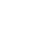 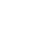 info@aaiir.ruЗдравствуйте!Открыт прием заявок на поддержку предпринимательских проектов в сфере туризма.Сбор предварительных заявок от инвесторов в туристические проекты проводится с целью формирования заявки региона на распределение лимитов субсидирования. Полученные в результате отбора лимиты будут распределяться в ходе конкурсного отбора 2024 года.Заявки принимаются по следующим направлениям:1.	Создание туристической инфраструктуры на берегах рек, озер, водохранилищ:- обустройство пляжа;- обустройство детских и спортивных зон отдыха;- покупка оборудования, инвентаря, экипировки, товаров для отдыха;- открытие кафе, ресторанов на пляже.2. Создание объектов кемпинг-размещения, кемпстоянок. А также приобретение кемпинговых палаток и других видов оборудования, используемого для организации пребывания (ночлега), включающих обустройство жилой и рекреационной зон, оборудование санитарных узлов (мест общего пользования), обеспечение доступа для лиц с ограниченными возможностями здоровья, создание системы визуальной информации и навигации.3. Создание и (или) развитие национальных туристических маршрутов:	- обустройство или модернизация туристических ресурсов в составе национального туристического маршрута (некапитальное строительство), их адаптация к потребностям лиц с ОВЗ;	- изготовление и установка элементов системы навигации;	- установка или оборудование туристических информационных центров (некапитальное строительство) для отдыха;	- приобретение и установка санитарных модулей.4. Создание некапитальной нестационарной причальной инфраструктуры.Условия для участия в отборе: 	- софинансирование проекта из собственных средств инвестора – не менее 30%;	- проект способствует увеличению турпотока;	- земельный участок, на котором реализуется проект, в аренде/собственности ИП/Юр.лица (если проект связан с обустройством пляжей и созданием турмаршрутов);	- подать можно только одну заявку на одно мероприятие;	- осуществление проекта – до конца 2024 года.Здравствуйте!Открыт прием заявок на поддержку предпринимательских проектов в сфере туризма.Сбор предварительных заявок от инвесторов в туристические проекты проводится с целью формирования заявки региона на распределение лимитов субсидирования. Полученные в результате отбора лимиты будут распределяться в ходе конкурсного отбора 2024 года.Заявки принимаются по следующим направлениям:1.	Создание туристической инфраструктуры на берегах рек, озер, водохранилищ:- обустройство пляжа;- обустройство детских и спортивных зон отдыха;- покупка оборудования, инвентаря, экипировки, товаров для отдыха;- открытие кафе, ресторанов на пляже.2. Создание объектов кемпинг-размещения, кемпстоянок. А также приобретение кемпинговых палаток и других видов оборудования, используемого для организации пребывания (ночлега), включающих обустройство жилой и рекреационной зон, оборудование санитарных узлов (мест общего пользования), обеспечение доступа для лиц с ограниченными возможностями здоровья, создание системы визуальной информации и навигации.3. Создание и (или) развитие национальных туристических маршрутов:	- обустройство или модернизация туристических ресурсов в составе национального туристического маршрута (некапитальное строительство), их адаптация к потребностям лиц с ОВЗ;	- изготовление и установка элементов системы навигации;	- установка или оборудование туристических информационных центров (некапитальное строительство) для отдыха;	- приобретение и установка санитарных модулей.4. Создание некапитальной нестационарной причальной инфраструктуры.Условия для участия в отборе: 	- софинансирование проекта из собственных средств инвестора – не менее 30%;	- проект способствует увеличению турпотока;	- земельный участок, на котором реализуется проект, в аренде/собственности ИП/Юр.лица (если проект связан с обустройством пляжей и созданием турмаршрутов);	- подать можно только одну заявку на одно мероприятие;	- осуществление проекта – до конца 2024 года.Здравствуйте!Открыт прием заявок на поддержку предпринимательских проектов в сфере туризма.Сбор предварительных заявок от инвесторов в туристические проекты проводится с целью формирования заявки региона на распределение лимитов субсидирования. Полученные в результате отбора лимиты будут распределяться в ходе конкурсного отбора 2024 года.Заявки принимаются по следующим направлениям:1.	Создание туристической инфраструктуры на берегах рек, озер, водохранилищ:- обустройство пляжа;- обустройство детских и спортивных зон отдыха;- покупка оборудования, инвентаря, экипировки, товаров для отдыха;- открытие кафе, ресторанов на пляже.2. Создание объектов кемпинг-размещения, кемпстоянок. А также приобретение кемпинговых палаток и других видов оборудования, используемого для организации пребывания (ночлега), включающих обустройство жилой и рекреационной зон, оборудование санитарных узлов (мест общего пользования), обеспечение доступа для лиц с ограниченными возможностями здоровья, создание системы визуальной информации и навигации.3. Создание и (или) развитие национальных туристических маршрутов:	- обустройство или модернизация туристических ресурсов в составе национального туристического маршрута (некапитальное строительство), их адаптация к потребностям лиц с ОВЗ;	- изготовление и установка элементов системы навигации;	- установка или оборудование туристических информационных центров (некапитальное строительство) для отдыха;	- приобретение и установка санитарных модулей.4. Создание некапитальной нестационарной причальной инфраструктуры.Условия для участия в отборе: 	- софинансирование проекта из собственных средств инвестора – не менее 30%;	- проект способствует увеличению турпотока;	- земельный участок, на котором реализуется проект, в аренде/собственности ИП/Юр.лица (если проект связан с обустройством пляжей и созданием турмаршрутов);	- подать можно только одну заявку на одно мероприятие;	- осуществление проекта – до конца 2024 года.Здравствуйте!Открыт прием заявок на поддержку предпринимательских проектов в сфере туризма.Сбор предварительных заявок от инвесторов в туристические проекты проводится с целью формирования заявки региона на распределение лимитов субсидирования. Полученные в результате отбора лимиты будут распределяться в ходе конкурсного отбора 2024 года.Заявки принимаются по следующим направлениям:1.	Создание туристической инфраструктуры на берегах рек, озер, водохранилищ:- обустройство пляжа;- обустройство детских и спортивных зон отдыха;- покупка оборудования, инвентаря, экипировки, товаров для отдыха;- открытие кафе, ресторанов на пляже.2. Создание объектов кемпинг-размещения, кемпстоянок. А также приобретение кемпинговых палаток и других видов оборудования, используемого для организации пребывания (ночлега), включающих обустройство жилой и рекреационной зон, оборудование санитарных узлов (мест общего пользования), обеспечение доступа для лиц с ограниченными возможностями здоровья, создание системы визуальной информации и навигации.3. Создание и (или) развитие национальных туристических маршрутов:	- обустройство или модернизация туристических ресурсов в составе национального туристического маршрута (некапитальное строительство), их адаптация к потребностям лиц с ОВЗ;	- изготовление и установка элементов системы навигации;	- установка или оборудование туристических информационных центров (некапитальное строительство) для отдыха;	- приобретение и установка санитарных модулей.4. Создание некапитальной нестационарной причальной инфраструктуры.Условия для участия в отборе: 	- софинансирование проекта из собственных средств инвестора – не менее 30%;	- проект способствует увеличению турпотока;	- земельный участок, на котором реализуется проект, в аренде/собственности ИП/Юр.лица (если проект связан с обустройством пляжей и созданием турмаршрутов);	- подать можно только одну заявку на одно мероприятие;	- осуществление проекта – до конца 2024 года.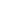 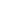 https://invest-ivanovo.ruЗдравствуйте!Открыт прием заявок на поддержку предпринимательских проектов в сфере туризма.Сбор предварительных заявок от инвесторов в туристические проекты проводится с целью формирования заявки региона на распределение лимитов субсидирования. Полученные в результате отбора лимиты будут распределяться в ходе конкурсного отбора 2024 года.Заявки принимаются по следующим направлениям:1.	Создание туристической инфраструктуры на берегах рек, озер, водохранилищ:- обустройство пляжа;- обустройство детских и спортивных зон отдыха;- покупка оборудования, инвентаря, экипировки, товаров для отдыха;- открытие кафе, ресторанов на пляже.2. Создание объектов кемпинг-размещения, кемпстоянок. А также приобретение кемпинговых палаток и других видов оборудования, используемого для организации пребывания (ночлега), включающих обустройство жилой и рекреационной зон, оборудование санитарных узлов (мест общего пользования), обеспечение доступа для лиц с ограниченными возможностями здоровья, создание системы визуальной информации и навигации.3. Создание и (или) развитие национальных туристических маршрутов:	- обустройство или модернизация туристических ресурсов в составе национального туристического маршрута (некапитальное строительство), их адаптация к потребностям лиц с ОВЗ;	- изготовление и установка элементов системы навигации;	- установка или оборудование туристических информационных центров (некапитальное строительство) для отдыха;	- приобретение и установка санитарных модулей.4. Создание некапитальной нестационарной причальной инфраструктуры.Условия для участия в отборе: 	- софинансирование проекта из собственных средств инвестора – не менее 30%;	- проект способствует увеличению турпотока;	- земельный участок, на котором реализуется проект, в аренде/собственности ИП/Юр.лица (если проект связан с обустройством пляжей и созданием турмаршрутов);	- подать можно только одну заявку на одно мероприятие;	- осуществление проекта – до конца 2024 года.Здравствуйте!Открыт прием заявок на поддержку предпринимательских проектов в сфере туризма.Сбор предварительных заявок от инвесторов в туристические проекты проводится с целью формирования заявки региона на распределение лимитов субсидирования. Полученные в результате отбора лимиты будут распределяться в ходе конкурсного отбора 2024 года.Заявки принимаются по следующим направлениям:1.	Создание туристической инфраструктуры на берегах рек, озер, водохранилищ:- обустройство пляжа;- обустройство детских и спортивных зон отдыха;- покупка оборудования, инвентаря, экипировки, товаров для отдыха;- открытие кафе, ресторанов на пляже.2. Создание объектов кемпинг-размещения, кемпстоянок. А также приобретение кемпинговых палаток и других видов оборудования, используемого для организации пребывания (ночлега), включающих обустройство жилой и рекреационной зон, оборудование санитарных узлов (мест общего пользования), обеспечение доступа для лиц с ограниченными возможностями здоровья, создание системы визуальной информации и навигации.3. Создание и (или) развитие национальных туристических маршрутов:	- обустройство или модернизация туристических ресурсов в составе национального туристического маршрута (некапитальное строительство), их адаптация к потребностям лиц с ОВЗ;	- изготовление и установка элементов системы навигации;	- установка или оборудование туристических информационных центров (некапитальное строительство) для отдыха;	- приобретение и установка санитарных модулей.4. Создание некапитальной нестационарной причальной инфраструктуры.Условия для участия в отборе: 	- софинансирование проекта из собственных средств инвестора – не менее 30%;	- проект способствует увеличению турпотока;	- земельный участок, на котором реализуется проект, в аренде/собственности ИП/Юр.лица (если проект связан с обустройством пляжей и созданием турмаршрутов);	- подать можно только одну заявку на одно мероприятие;	- осуществление проекта – до конца 2024 года.Здравствуйте!Открыт прием заявок на поддержку предпринимательских проектов в сфере туризма.Сбор предварительных заявок от инвесторов в туристические проекты проводится с целью формирования заявки региона на распределение лимитов субсидирования. Полученные в результате отбора лимиты будут распределяться в ходе конкурсного отбора 2024 года.Заявки принимаются по следующим направлениям:1.	Создание туристической инфраструктуры на берегах рек, озер, водохранилищ:- обустройство пляжа;- обустройство детских и спортивных зон отдыха;- покупка оборудования, инвентаря, экипировки, товаров для отдыха;- открытие кафе, ресторанов на пляже.2. Создание объектов кемпинг-размещения, кемпстоянок. А также приобретение кемпинговых палаток и других видов оборудования, используемого для организации пребывания (ночлега), включающих обустройство жилой и рекреационной зон, оборудование санитарных узлов (мест общего пользования), обеспечение доступа для лиц с ограниченными возможностями здоровья, создание системы визуальной информации и навигации.3. Создание и (или) развитие национальных туристических маршрутов:	- обустройство или модернизация туристических ресурсов в составе национального туристического маршрута (некапитальное строительство), их адаптация к потребностям лиц с ОВЗ;	- изготовление и установка элементов системы навигации;	- установка или оборудование туристических информационных центров (некапитальное строительство) для отдыха;	- приобретение и установка санитарных модулей.4. Создание некапитальной нестационарной причальной инфраструктуры.Условия для участия в отборе: 	- софинансирование проекта из собственных средств инвестора – не менее 30%;	- проект способствует увеличению турпотока;	- земельный участок, на котором реализуется проект, в аренде/собственности ИП/Юр.лица (если проект связан с обустройством пляжей и созданием турмаршрутов);	- подать можно только одну заявку на одно мероприятие;	- осуществление проекта – до конца 2024 года.Здравствуйте!Открыт прием заявок на поддержку предпринимательских проектов в сфере туризма.Сбор предварительных заявок от инвесторов в туристические проекты проводится с целью формирования заявки региона на распределение лимитов субсидирования. Полученные в результате отбора лимиты будут распределяться в ходе конкурсного отбора 2024 года.Заявки принимаются по следующим направлениям:1.	Создание туристической инфраструктуры на берегах рек, озер, водохранилищ:- обустройство пляжа;- обустройство детских и спортивных зон отдыха;- покупка оборудования, инвентаря, экипировки, товаров для отдыха;- открытие кафе, ресторанов на пляже.2. Создание объектов кемпинг-размещения, кемпстоянок. А также приобретение кемпинговых палаток и других видов оборудования, используемого для организации пребывания (ночлега), включающих обустройство жилой и рекреационной зон, оборудование санитарных узлов (мест общего пользования), обеспечение доступа для лиц с ограниченными возможностями здоровья, создание системы визуальной информации и навигации.3. Создание и (или) развитие национальных туристических маршрутов:	- обустройство или модернизация туристических ресурсов в составе национального туристического маршрута (некапитальное строительство), их адаптация к потребностям лиц с ОВЗ;	- изготовление и установка элементов системы навигации;	- установка или оборудование туристических информационных центров (некапитальное строительство) для отдыха;	- приобретение и установка санитарных модулей.4. Создание некапитальной нестационарной причальной инфраструктуры.Условия для участия в отборе: 	- софинансирование проекта из собственных средств инвестора – не менее 30%;	- проект способствует увеличению турпотока;	- земельный участок, на котором реализуется проект, в аренде/собственности ИП/Юр.лица (если проект связан с обустройством пляжей и созданием турмаршрутов);	- подать можно только одну заявку на одно мероприятие;	- осуществление проекта – до конца 2024 года.Воспользоваться мерой поддержки могут юридические лица и индивидуальные предприниматели, осуществляющие свою деятельность на территории Ивановской области.Подать заявку можно в произвольной форме с указанием размера потребности в субсидии до 15 декабря 2023 года (включительно) на электронный адрес dkt@ivanovoobl.ru. Проконсультироваться можно по телефону: (4932) 41-78-68, 23-83-04.Более детальная информация о программе,  а также процедура работы программы, указана в презентационном материале (Приложение №2 https://infra-konkurs.ru/documents/download/56).Воспользоваться мерой поддержки могут юридические лица и индивидуальные предприниматели, осуществляющие свою деятельность на территории Ивановской области.Подать заявку можно в произвольной форме с указанием размера потребности в субсидии до 15 декабря 2023 года (включительно) на электронный адрес dkt@ivanovoobl.ru. Проконсультироваться можно по телефону: (4932) 41-78-68, 23-83-04.Более детальная информация о программе,  а также процедура работы программы, указана в презентационном материале (Приложение №2 https://infra-konkurs.ru/documents/download/56).Воспользоваться мерой поддержки могут юридические лица и индивидуальные предприниматели, осуществляющие свою деятельность на территории Ивановской области.Подать заявку можно в произвольной форме с указанием размера потребности в субсидии до 15 декабря 2023 года (включительно) на электронный адрес dkt@ivanovoobl.ru. Проконсультироваться можно по телефону: (4932) 41-78-68, 23-83-04.Более детальная информация о программе,  а также процедура работы программы, указана в презентационном материале (Приложение №2 https://infra-konkurs.ru/documents/download/56).Воспользоваться мерой поддержки могут юридические лица и индивидуальные предприниматели, осуществляющие свою деятельность на территории Ивановской области.Подать заявку можно в произвольной форме с указанием размера потребности в субсидии до 15 декабря 2023 года (включительно) на электронный адрес dkt@ivanovoobl.ru. Проконсультироваться можно по телефону: (4932) 41-78-68, 23-83-04.Более детальная информация о программе,  а также процедура работы программы, указана в презентационном материале (Приложение №2 https://infra-konkurs.ru/documents/download/56).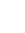 г. Иваново, Шереметевский проспект 85Г, 3 этажВоспользоваться мерой поддержки могут юридические лица и индивидуальные предприниматели, осуществляющие свою деятельность на территории Ивановской области.Подать заявку можно в произвольной форме с указанием размера потребности в субсидии до 15 декабря 2023 года (включительно) на электронный адрес dkt@ivanovoobl.ru. Проконсультироваться можно по телефону: (4932) 41-78-68, 23-83-04.Более детальная информация о программе,  а также процедура работы программы, указана в презентационном материале (Приложение №2 https://infra-konkurs.ru/documents/download/56).Воспользоваться мерой поддержки могут юридические лица и индивидуальные предприниматели, осуществляющие свою деятельность на территории Ивановской области.Подать заявку можно в произвольной форме с указанием размера потребности в субсидии до 15 декабря 2023 года (включительно) на электронный адрес dkt@ivanovoobl.ru. Проконсультироваться можно по телефону: (4932) 41-78-68, 23-83-04.Более детальная информация о программе,  а также процедура работы программы, указана в презентационном материале (Приложение №2 https://infra-konkurs.ru/documents/download/56).Воспользоваться мерой поддержки могут юридические лица и индивидуальные предприниматели, осуществляющие свою деятельность на территории Ивановской области.Подать заявку можно в произвольной форме с указанием размера потребности в субсидии до 15 декабря 2023 года (включительно) на электронный адрес dkt@ivanovoobl.ru. Проконсультироваться можно по телефону: (4932) 41-78-68, 23-83-04.Более детальная информация о программе,  а также процедура работы программы, указана в презентационном материале (Приложение №2 https://infra-konkurs.ru/documents/download/56).Воспользоваться мерой поддержки могут юридические лица и индивидуальные предприниматели, осуществляющие свою деятельность на территории Ивановской области.Подать заявку можно в произвольной форме с указанием размера потребности в субсидии до 15 декабря 2023 года (включительно) на электронный адрес dkt@ivanovoobl.ru. Проконсультироваться можно по телефону: (4932) 41-78-68, 23-83-04.Более детальная информация о программе,  а также процедура работы программы, указана в презентационном материале (Приложение №2 https://infra-konkurs.ru/documents/download/56).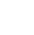 8 800 234 23 06Воспользоваться мерой поддержки могут юридические лица и индивидуальные предприниматели, осуществляющие свою деятельность на территории Ивановской области.Подать заявку можно в произвольной форме с указанием размера потребности в субсидии до 15 декабря 2023 года (включительно) на электронный адрес dkt@ivanovoobl.ru. Проконсультироваться можно по телефону: (4932) 41-78-68, 23-83-04.Более детальная информация о программе,  а также процедура работы программы, указана в презентационном материале (Приложение №2 https://infra-konkurs.ru/documents/download/56).Воспользоваться мерой поддержки могут юридические лица и индивидуальные предприниматели, осуществляющие свою деятельность на территории Ивановской области.Подать заявку можно в произвольной форме с указанием размера потребности в субсидии до 15 декабря 2023 года (включительно) на электронный адрес dkt@ivanovoobl.ru. Проконсультироваться можно по телефону: (4932) 41-78-68, 23-83-04.Более детальная информация о программе,  а также процедура работы программы, указана в презентационном материале (Приложение №2 https://infra-konkurs.ru/documents/download/56).Воспользоваться мерой поддержки могут юридические лица и индивидуальные предприниматели, осуществляющие свою деятельность на территории Ивановской области.Подать заявку можно в произвольной форме с указанием размера потребности в субсидии до 15 декабря 2023 года (включительно) на электронный адрес dkt@ivanovoobl.ru. Проконсультироваться можно по телефону: (4932) 41-78-68, 23-83-04.Более детальная информация о программе,  а также процедура работы программы, указана в презентационном материале (Приложение №2 https://infra-konkurs.ru/documents/download/56).Воспользоваться мерой поддержки могут юридические лица и индивидуальные предприниматели, осуществляющие свою деятельность на территории Ивановской области.Подать заявку можно в произвольной форме с указанием размера потребности в субсидии до 15 декабря 2023 года (включительно) на электронный адрес dkt@ivanovoobl.ru. Проконсультироваться можно по телефону: (4932) 41-78-68, 23-83-04.Более детальная информация о программе,  а также процедура работы программы, указана в презентационном материале (Приложение №2 https://infra-konkurs.ru/documents/download/56).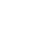 info@aaiir.ruВоспользоваться мерой поддержки могут юридические лица и индивидуальные предприниматели, осуществляющие свою деятельность на территории Ивановской области.Подать заявку можно в произвольной форме с указанием размера потребности в субсидии до 15 декабря 2023 года (включительно) на электронный адрес dkt@ivanovoobl.ru. Проконсультироваться можно по телефону: (4932) 41-78-68, 23-83-04.Более детальная информация о программе,  а также процедура работы программы, указана в презентационном материале (Приложение №2 https://infra-konkurs.ru/documents/download/56).Воспользоваться мерой поддержки могут юридические лица и индивидуальные предприниматели, осуществляющие свою деятельность на территории Ивановской области.Подать заявку можно в произвольной форме с указанием размера потребности в субсидии до 15 декабря 2023 года (включительно) на электронный адрес dkt@ivanovoobl.ru. Проконсультироваться можно по телефону: (4932) 41-78-68, 23-83-04.Более детальная информация о программе,  а также процедура работы программы, указана в презентационном материале (Приложение №2 https://infra-konkurs.ru/documents/download/56).Воспользоваться мерой поддержки могут юридические лица и индивидуальные предприниматели, осуществляющие свою деятельность на территории Ивановской области.Подать заявку можно в произвольной форме с указанием размера потребности в субсидии до 15 декабря 2023 года (включительно) на электронный адрес dkt@ivanovoobl.ru. Проконсультироваться можно по телефону: (4932) 41-78-68, 23-83-04.Более детальная информация о программе,  а также процедура работы программы, указана в презентационном материале (Приложение №2 https://infra-konkurs.ru/documents/download/56).Воспользоваться мерой поддержки могут юридические лица и индивидуальные предприниматели, осуществляющие свою деятельность на территории Ивановской области.Подать заявку можно в произвольной форме с указанием размера потребности в субсидии до 15 декабря 2023 года (включительно) на электронный адрес dkt@ivanovoobl.ru. Проконсультироваться можно по телефону: (4932) 41-78-68, 23-83-04.Более детальная информация о программе,  а также процедура работы программы, указана в презентационном материале (Приложение №2 https://infra-konkurs.ru/documents/download/56).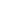 https://invest-ivanovo.ruВоспользоваться мерой поддержки могут юридические лица и индивидуальные предприниматели, осуществляющие свою деятельность на территории Ивановской области.Подать заявку можно в произвольной форме с указанием размера потребности в субсидии до 15 декабря 2023 года (включительно) на электронный адрес dkt@ivanovoobl.ru. Проконсультироваться можно по телефону: (4932) 41-78-68, 23-83-04.Более детальная информация о программе,  а также процедура работы программы, указана в презентационном материале (Приложение №2 https://infra-konkurs.ru/documents/download/56).Воспользоваться мерой поддержки могут юридические лица и индивидуальные предприниматели, осуществляющие свою деятельность на территории Ивановской области.Подать заявку можно в произвольной форме с указанием размера потребности в субсидии до 15 декабря 2023 года (включительно) на электронный адрес dkt@ivanovoobl.ru. Проконсультироваться можно по телефону: (4932) 41-78-68, 23-83-04.Более детальная информация о программе,  а также процедура работы программы, указана в презентационном материале (Приложение №2 https://infra-konkurs.ru/documents/download/56).Воспользоваться мерой поддержки могут юридические лица и индивидуальные предприниматели, осуществляющие свою деятельность на территории Ивановской области.Подать заявку можно в произвольной форме с указанием размера потребности в субсидии до 15 декабря 2023 года (включительно) на электронный адрес dkt@ivanovoobl.ru. Проконсультироваться можно по телефону: (4932) 41-78-68, 23-83-04.Более детальная информация о программе,  а также процедура работы программы, указана в презентационном материале (Приложение №2 https://infra-konkurs.ru/documents/download/56).Воспользоваться мерой поддержки могут юридические лица и индивидуальные предприниматели, осуществляющие свою деятельность на территории Ивановской области.Подать заявку можно в произвольной форме с указанием размера потребности в субсидии до 15 декабря 2023 года (включительно) на электронный адрес dkt@ivanovoobl.ru. Проконсультироваться можно по телефону: (4932) 41-78-68, 23-83-04.Более детальная информация о программе,  а также процедура работы программы, указана в презентационном материале (Приложение №2 https://infra-konkurs.ru/documents/download/56).